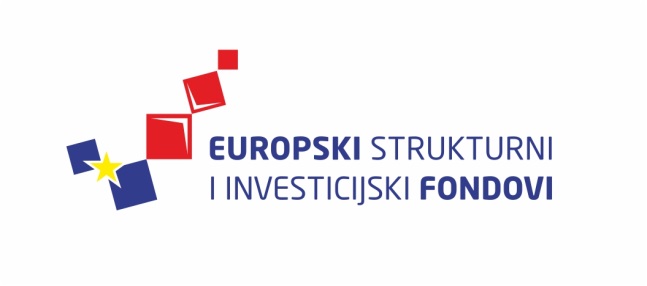 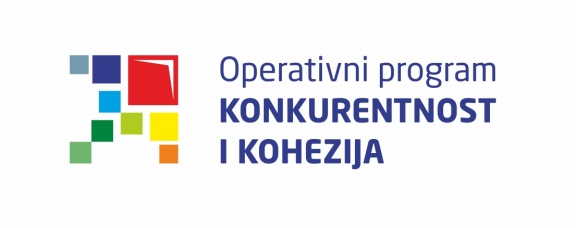 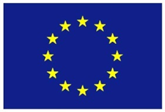 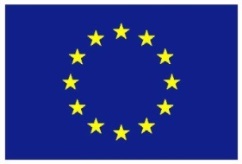 Europska unijaZajedno do fondova EUCiklus Izobrazbi - Upravljanje i kontrola korištenja Europskih strukturnih i investicijskih fondova Tematska cjelina 1 - Uvod u Europske strukturne i investicijske fondove te sustav upravljanja i kontrole korištenja sredstavaProvedba programa izobrazbe financira se sredstvima tehničke pomoći iz Operativnog programa Konkurentnost i kohezija, iz Europskog fonda za regionalni razvojUpravljanje rizicima11. svibnja 2016. / Hrvatsko novinarsko društvo11. svibnja 2016. / Hrvatsko novinarsko društvo11. svibnja 2016. / Hrvatsko novinarsko društvoLista polaznikaLista polaznikaLista polaznikaIme i prezimeNaziv tijela/institucija:1.Antonija ĆurićAgencija za reviziju sustava provedbe programa Europske unije2.Renato CobalNacionalna zaklada za razvoj civilnoga društva3.Iva KeveševićMinistarstvo znanosti, obrazovanja i sporta4.Tajana LankašMinistarstvo znanosti, obrazovanja i sporta5.Jelena FranotovićMinistarstvo kulture6.Sonja LudvigMinistarstvo kulture7.Hrvoje KaveljevićHrvatska agencija za malo gospodarstvo, inovacije i investicije8.Iva DebanićHrvatska agencija za malo gospodarstvo, inovacije i investicije9.Antea RadićMinistarstvo regionalnoga razvoja i fondova Europske unije10.Kristina HojanićMinistarstvo regionalnoga razvoja i fondova Europske unije11.Martina BrlićHrvatska agencija za malo gospodarstvo, inovacije i investicije12.Kristina ŽabčićHrvatska agencija za malo gospodarstvo, inovacije i investicije13.Mario CotaDržavni zavod za statistiku14.Irena BogdanovićMinistarstvo pomorstva, prometa i infrastrukture15.Jasna KlemenčićHrvatska agencija za malo gospodarstvo, inovacije i investicije16.Neđa GostovićHrvatska agencija za malo gospodarstvo, inovacije i investicije17.Marijana ČavajdaHrvatska agencija za malo gospodarstvo, inovacije i investicije18.Tena NovakHrvatska agencija za malo gospodarstvo, inovacije i investicije19.Antonija BuhovacMinistarstvo regionalnoga razvoja i fondova Europske unije20.Ivana ErcegovacMinistarstvo regionalnoga razvoja i fondova Europske unije21.Krešimir KajinMinistarstvo poljoprivrede22.Marta GrubišićMinistarstvo regionalnoga razvoja i fondova Europske unije